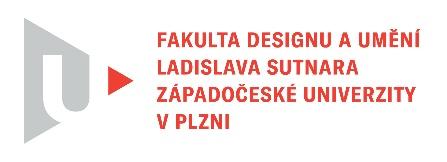 Protokol o hodnoceníkvalifikační práce Název bakalářské práce: Dokumentární filmPráci předložil student: Aneta BERNHARDTOVÁStudijní obor a specializace: Multimediální design, specializace Multimédia Hodnocení vedoucího prácePráci hodnotil: MgA. Milan Mazúr, MgA. Viktor TakáčCíl práceStudentka naplnila cíle zadání. Po formální stránce opravdu vytvořila dokument                   - portrét o českém Florbalistovi. Práce v rámci svého dosahu je dle naplnění zadání opravdu situovaná spíše pro intruderskou základnu i když by při hlubší analýze a rozvinutí obecných témat výkonu, slasti, strasti a dalších mohla oslovovat i jiné publikum. K tomuto širšímu rozvinutí z našeho pohledu nedošlo a tak práce skončila spíše v úrovni sice kvalitně zpracovaného, ale ničím nepřekvapujícího sportovního portrétu.Stručný komentář hodnotitelePráce A. Bernhardtové je po technické stránce dobře zpracovaná. Až na malé detaily ve střihové skladbě svědčí o dobrém zvládnutí řemesla. Setkáme se se širokým spektrem osvědčených technických principů - střídání různých objektivů, které autorce umožňují zajímavým způsobem rámování subjektu či vytváření hloubky záběru, které dále modeluje svícením či stavbou fotogenických kompozic. Občas se setkáme se střihovou inkonzistencí, rychlými prostřihy, které v díle nevnímáme jako opodstatněné. Občas dochází i k několikanásobnému použití jednoho záběru na různých místech snímku, kdy se můžeme pouze domnívat, jestli je to z důvodu pokusu o autorskou stylizaci, nebo nedostatku natočených záběrů. Přese všechnu technickou bravuru a naplnění konvencí, je to možná právě autorský přesah, který nám v celkovém vyznění práce chybí. Přesto, že studentka byla naváděna ke shlédnutí mnoha autorů či odkazování na literaturu, vybízení k žánrovým přesahům, překročení konvencí či naváděna k experimentování s formou, nic z tohoto našeho působení ve výsledné práci již nevidíme. Můžeme se pouze domnívat, jestli je to způsobeno tím, že jsme jako nové vedení “naskočilo” do Bernhardtové práce již příliš pozdě, nebo je to naopak způsobeno autorčinou předčasnou izolací ve zlaté klícce “hotové autorky”.Tak jako tak, bychom očekávali překročení žánru, hlubší úvahu nad tématem, autorský přesah alespoň v průvodní zprávě bakalářské práce. Bohužel ani tam nejsme seznámení s hlubší analýzou tématu či jejího přesahu mimo škatulku fanouškovské základny. Průvodní zpráva pak vyznívá spíše jako reklama na zdravý životní styl, well being založenou na dřině, odříkání, ambici, slávě. Což je v konečném důsledku poměrně ploché schéma, které by si žádalo alespoň částečné rozvedení, problematizování.Vyjádření o plagiátorstvíV projektu jsme si nevšimli známky plagiátorství.4. Navrhovaná známka a případný komentářNavrhovaná známka: DobřeDatum:	21. 5. 2023	           Podpis: MgA. Milan Mazúr, MgA. Viktor TakáčTisk oboustranný